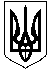 КОМУНАЛЬНА УСТАНОВА «ОЛЕКСАНДРІЙСЬКИЙ РАЙОННИЙ ЦЕНТР ІЗ ОБСЛУГОВУВАННЯ ЗАКЛАДІВ ОСВІТИ»  ОЛЕКСАНДРІЙСЬКОЇ РАЙОННОЇ РАДИ  КІРОВОГРАДСЬКОЇ ОБЛАСТІНАКАЗвід 01.02. 2019 року									№ 36м. ОлександріяПро проведення поточного ремонту теплових мереж в Добронадіївській ЗШ І-ІІІ ст. та Ізмайлівській ЗШ І-ІІІ ст.Відповідно до наданих дефектних актів директорами Добронадіївської ЗШ І-ІІІ ст. та Ізмайлівської ЗШ І-ІІІ ст. стосовно пориву на теплотрасах та з метою додержання нормального теплового режиму в закладахНАКАЗУЮ:1. Виконати поточний ремонт теплових мереж в Добронадіївській ЗШ І-ІІІ ст. та Ізмайлівській ЗШ І-ІІІ ст.2. Фахівцю І категорії Карпинській О.А. підготувати тристоронні договори на проведення поточних ремонтів де замовником робіт виступає заклад освіти, підрядником виступає організація визначена згідно чинного законодавства України, платником виступає КУ «Олександрійський РЦОЗО» 3. Директорам закладів освіти: Єфімову О.В. (Добронадіївська ЗШ І-ІІІ ст.) та Красюк О.О. (Ізмайлівська ЗШ І-ІІІ ст.):3.1.  Укласти тристоронні угоди з КУ «Олександрійський РЦОЗО» та підприємством, установою, організацією, визначеним КУ «Олександрійський РЦОЗО» згідно чинного законодавства України на проведення відповідних робіт по вищевказаних об’єктах.3.2. Забезпечити умови для належного виконання робіт підрядниками.3.3. Здійснювати щоденний контроль за виконанням робіт підрядниками.3.4. Приймати виконані підрядні роботи згідно умов тристоронньої угоди відповідно до чинного законодавства України. 4. Начальнику групи централізованого господарського обслуговування закладів освіти Бабенко Н.С. здійснювати контроль за фактично виконаними роботами, оформленням відповідних документів, вчасного їх надання в централізовану бухгалтерію та надавати практичну допомогу директорам закладів освіти.5. Фахівцю І категорії Михайловій С.І. вести технічний нагляд за проведенням поточних ремонтних робіт на теплотрасах та здійснювати перевірку об’ємів виконаних ремонтних робіт.6. Фахівцю І категорії Маковецькій Н.Є. здійснювати перевірку актів виконаних робіт наданих підрядником на правильність застосування одиничних розцінок та їх відповідність до ДБН. 7. Головному бухгалтеру КУ «Олександрійський РЦОЗО» Должковій І.В. забезпечити своєчасне замовлення коштів у фінансовому управлінні райдержадміністрації та перераховувати кошти згідно умов тристоронніх угод на поточні ремонтні роботи теплових мереж в Добронадіївській ЗШ І-ІІІ ст. та Ізмайлівській ЗШ І-ІІІ ст. в межах кошторисних призначень.8. Контроль за виконанням даного наказу залишаю за собою.Директор									В.Ільющенкова